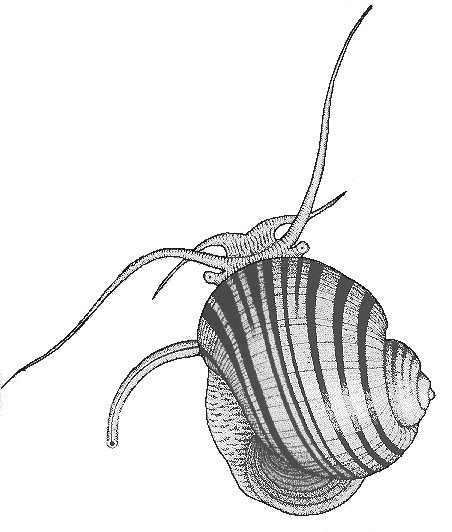 Application formTRAVEL AWARDApplication for the Broadening Access Membership Scheme (BAMS)Application for the Broadening Access Membership Scheme (BAMS)Application for the Broadening Access Membership Scheme (BAMS)Application for the Broadening Access Membership Scheme (BAMS)1.Date of application:Date of application:Date of application:2.Details of applicant:Details of applicant:Details of applicant:Full name:Full name:Title:Full name:Full name:Date of birth:Current contact address:Current contact address:Tel:Current contact address:Current contact address:E-mail:Current academic level of study:     MSc / PhD / Other (please give details)Current academic level of study:     MSc / PhD / Other (please give details)Current academic level of study:     MSc / PhD / Other (please give details)Mode of study:    Full time / Part timeMode of study:    Full time / Part timeMode of study:    Full time / Part timeStart date:Expected completion date:Expected completion date:Title of research course:Title of research course:Title of research course:Address of research institution:Address of research institution:Address of research institution:3.How will you benefit from becoming a member of the The Malacological Society of London? (up to 200 words)How will you benefit from becoming a member of the The Malacological Society of London? (up to 200 words)How will you benefit from becoming a member of the The Malacological Society of London? (up to 200 words)4.Details of academic supervisor:Details of academic supervisor:Details of academic supervisor:Name of course supervisor:Name of course supervisor:Name of course supervisor:Supervisor’s e-mail:Supervisor’s e-mail:Supervisor’s e-mail:Supervisor’s signature:                                                         Date:Supervisor’s signature:                                                         Date:Supervisor’s signature:                                                         Date:Proof of course registration must be included for this application to be considered.Proof of course registration must be included for this application to be considered.Proof of course registration must be included for this application to be considered.5. Signature (applicant):                                                            Date:Signature (applicant):                                                            Date:Signature (applicant):                                                            Date: